2023 7GBPC Registration Form           DUE: May 22, 2023 11:59 MST2023 7GBPC Registration Form           DUE: May 22, 2023 11:59 MST2023 7GBPC Registration Form           DUE: May 22, 2023 11:59 MST2023 7GBPC Registration Form           DUE: May 22, 2023 11:59 MST2023 7GBPC Registration Form           DUE: May 22, 2023 11:59 MST2023 7GBPC Registration Form           DUE: May 22, 2023 11:59 MSTPlease print clearly or typePlease print clearly or typePlease print clearly or typePlease print clearly or typePlease print clearly or typePlease print clearly or typeParticipant Full Name:Date:Participant Mailing Address (City/State/Zip):Phone number:Gender:FME-mail:Age:Tribal Affiliation (s):Name of School Attending:Grade:TEAM INFORMATIONTEAM INFORMATIONTEAM INFORMATIONTEAM INFORMATIONTEAM INFORMATIONTEAM INFORMATIONTeam Name:List of Team Members:1)2)2)2)2)3)4)4)4)4)Sponsor’s Name:Business Name or Concept:Description (optional):AGREEMENTAGREEMENTAGREEMENTAGREEMENTAGREEMENTAGREEMENTI agree that the above information is correct to the best of my knowledge. I understand that my sponsor will be notified on the status through my email and/or by phone. If accepted, I agree to attend and participate fully in all trainings and presentation of the competition.  I will follow the competition guidelines and official rules.  I agree that the above information is correct to the best of my knowledge. I understand that my sponsor will be notified on the status through my email and/or by phone. If accepted, I agree to attend and participate fully in all trainings and presentation of the competition.  I will follow the competition guidelines and official rules.  I agree that the above information is correct to the best of my knowledge. I understand that my sponsor will be notified on the status through my email and/or by phone. If accepted, I agree to attend and participate fully in all trainings and presentation of the competition.  I will follow the competition guidelines and official rules.  I agree that the above information is correct to the best of my knowledge. I understand that my sponsor will be notified on the status through my email and/or by phone. If accepted, I agree to attend and participate fully in all trainings and presentation of the competition.  I will follow the competition guidelines and official rules.  I agree that the above information is correct to the best of my knowledge. I understand that my sponsor will be notified on the status through my email and/or by phone. If accepted, I agree to attend and participate fully in all trainings and presentation of the competition.  I will follow the competition guidelines and official rules.  I agree that the above information is correct to the best of my knowledge. I understand that my sponsor will be notified on the status through my email and/or by phone. If accepted, I agree to attend and participate fully in all trainings and presentation of the competition.  I will follow the competition guidelines and official rules.  Participant SignatureDate:For students under 18 years of age, parent signature required. I agree to allow my son/daughter to apply and participate.For students under 18 years of age, parent signature required. I agree to allow my son/daughter to apply and participate.For students under 18 years of age, parent signature required. I agree to allow my son/daughter to apply and participate.For students under 18 years of age, parent signature required. I agree to allow my son/daughter to apply and participate.For students under 18 years of age, parent signature required. I agree to allow my son/daughter to apply and participate.For students under 18 years of age, parent signature required. I agree to allow my son/daughter to apply and participate.Parent SignatureDate:Sponsor’s SignatureDate: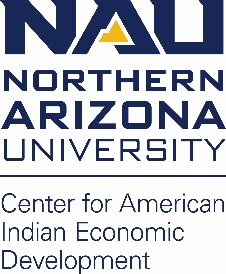 